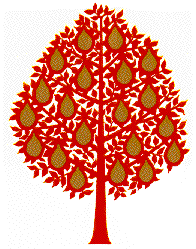 Perryfields Infant School KS1 MATHS CoverageYear 1Year 2Half term + blockKey knowledgeKey skillsAutumn 1Place valueWhich signs represent equal, more than, less than.Understand more, most, less, least, fewer, fewest, forwards, backwards in relation to numbers 0-10.Count forward and back in 1s to 10.Read and write numbers to 10.Identify one more or less within 10.Count a given number of objects within 10.Place numbers 0-10 on a number line.AdditionNumber bonds to 10 – focus on addition.How to read an addition number sentence in words.Read, write and solve number problems involving + and =Add single digit numbers.Solve one step addition and missing number problems within 10.Autumn 2SubtractionNumber bonds to 10 - focus on subtraction.How to read a subtraction number sentence in words.Read, write and solve number problems involving - and =Subtract single digit numbers.Solve one step subtraction and missing number problems.ShapeNames of common 2D shapes: rectangle, square, circle, triangle.Names of common 3D shapes: cube, cuboid, sphere, pyramid.Recognise and name common 2D shapes.Recognise and name common 3D shapes.Place valueWhich way round the numbers in a two digit (teen) number are placed.Understand more, most, less, least, fewer, fewest, forwards, backwards in relation to numbers 0-20Odd and even numbers (relate to Numicon pieces)Count forward and back in 1s to 20.Read and write numbers to 20.Identify one more or less within 20.Count a given number of objects within 20.Place numbers 0-20 on a number line.Spring 1Addition and subtractionNumber bonds to 20 (and how they relate to number bonds to 10)How to read a number sentence where the answer is written at the start of the sentence.Read, write and solve number problems involving + - and = including where the answer is written first.Add and subtract one and two digit numbers within 20.Solve one step addition, subtraction and missing number problems.Place valueBegin to understand that the two digits represent tens and ones and that more tens means the number is bigger.The fact that the tens digits increase in ones in just the same as the ones digits do.Difference between teen and –ty numbers.Understand more, most, less, least, fewer, fewest, forward, backwards in relation to numbers 0-50.Count forward and back in 1s to 50.Read and write numbers to 50.Identify one more or less within 50.Represent numbers to 50 using objects.Place numbers 0-50 on a number line.Spring 2Place value and calculationThe patterns of the ones digit when counting in 2s, 5s and 10s.Maintain understanding of counting and ordering numbers to 50.Count in 2s, 5s and 10s.LengthMeaning of words related to length – long/ short, longer/ shorter, taller/ shorter.How to measure accurately.Measure and record lengths.Compare and describe lengths.Multiplication and divisionMultiplication means lots of or groups of.Division means shared between or split into groups of.Arrays can represent multiplying or dividing.Count in 2s. 5s and 10s.Solve one step problems involving multiplication.Solve one step problems involving division.Summer 1FractionsThat halves and quarters are equal parts of a whole.How ½ and ¼ are written.Recognise half as one of two equal parts.Recognise a quarter as one of four equal parts.Weight Meaning of words related to weight – heavy/ light, heavier/ lighter, balanced.Measure and record mass.Compare and describe masses.Capacity (could be covered after fractions)Meaning of words related to capacity and volume – full/ empty, more than/ less than, half full.Measure and record capacity.Compare and describe capacity.Position and directionRight and left.Need to count from the NEXT square/ count the steps.Concept of a quarter/ right angle turn.Describe direction (right, left) and movement (forward, backwards, turn).Describe size of turn (whole, half quarter, three quarters).Summer 2Place valueThe order of the numbers 50-100.With bigger numbers, you can represent tens with one shape and ones with another.Count to and across 100, forwards and backwards, starting from different places.Count, read and write numbers to 100.Identify one more or one less within 100.Represent numbers to 100.Place numbers to 100 on a number line.MoneyThe fact that not all values can be made with one coin – know which exist.Relative values of different coins (order).The fact that adding coins is like adding numbers.Notation for pounds and pence/ pennies.Recognise different denominations of coins and notes.Make exact sums of money using coins.TimeVocabulary related to passage of time – earlier, later, before, after, longer, shorter.Names of days and months, in order.Which hand points to the hour and which to the minutes.Where the long hand is at o’clock and half past.Where the short hand is at half past.There are 60 minutes in an hour and 60 seconds in a minute.Sequence events in chronological order.Use language relating to dates, including days, months and years.Read the time to the hour and half hour.Draw the time to the hour and half hour.Compare and describe times.Begin to measure and record time.Half term + blockKey knowledgeKey skillsAutumn 1Place valuePlace value is the value given to a digit depending on which column it is in.When comparing two digit numbers, one looks at the number of tens first.Partitioning means chopping numbers into parts.Number bonds are pairs of numbers making a total.Recognise the place value of each digit in a 2 digit number.Compare and order numbers.Partition numbers into tens and ones.Partition numbers into different combinations of tens and ones.Recall all number bonds to and within 10.Calculate number bonds to and within 20, using knowledge of bonds to and within 10.Addition Methods – use fingers and count on for single digits, only change the tens when adding a multiple of ten, sticks and dots to add two digits.= means “is the same as” and shows balance. It can have calculations on both sides.When adding positive numbers, the answer will be the biggest number.Add one digit to two digits - revision.Add multiple of 10 to two digits - revision.Add any two digit numbers, explaining/ showing method.Use reasoning about addition to solve more complex problems and explain reasoning (eg. what happens when you add two odd numbers; balancing equations) (GD)Autumn 2Subtraction Methods – count back if subtracting a single digit, only change the tens when subtracting a multiple of 10, blank number line to subtract 2 two digit numbers.When subtracting positive numbers, the starting number must be the biggest.Subtraction can be solved by counting forward.Subtraction is the inverse of addition – same numbers appear in a different order.Subtract one digit from 2 digits – revisionSubtract multiple of 10 from two digits – revisionSubtract any two digit numbers, explaining/ showing method.Solve unfamiliar word problems with addition and/or subtraction, involving 2 steps (GD).Money Equivalence of coins eg. 50p = 5 x 10p£1 = 100pTo give change, count on to the next 10, then on in 10s.Giving change is recorded as subtraction.£ go before the number, p goes after.If there is £ sign, there must be 2 digits after the decimal point and no p.Make sums of money using coins – revision.Use different coins to make the same amounts.Begin to find change.Multiplication X can be read as lots of or show how many times a group of a given size is made.Multiplication is the same as repeated addition of the same number.The ones number can indicate which times table is being used.The answer must be the biggest number.Recall multiplication facts for 2s, 5s and 10s.Use multiplication facts for 2s, 5s and 10s to solve simple problems.Make deductions outside known facts (GD).Spring 1Division ÷ can be read as shared between or made into groups of.The answer is either the number of groups or the number in a group.Division is the inverse of multiplication.The answer must be smaller than the start number.Recall division facts for 2s, 5s and 10s.Use division facts from 2s, 5s and 10s to solve problems.Statistics The scale is like counting in 1s, 2s, 5s or 10s.If any of the numbers on the scale are 5s, the scale is in 1s or 5s. If any are 4/6/8, the scale is probably 2s.If not all the numbers appear, count on in steps of a given size until you land on a number and see if it is the same as the one you have said.How many more/ find the difference means count on or take away.Read scales in divisions of 1s and 10s.Read scales in divisions of 2s and 5s.Read scales where not all numbers are marked and estimate points between (GD).Solve word problems using statistics.Spring 2Shape Meaning of sides, symmetry (2d)Meaning of faces, edges, vertices/ vertex, apex (3d)Additional 2D shapes: quadrilateral, pentagon, hexagon, octagon. Teach that a square is a type of rectangle.Additional 3D shapes: prism, hemisphere.Not all shapes have to be regular.May need to use the words opposite and parallel.Name 2D shapes - revision.Describe number of sides of 2D shapes.Describe lines of symmetry of 2D shapes.Name 3D shapes - revision.Describe number of vertices of 3D shapes.Describe number of edges of 3D shapes.Describe number and shape of faces of 3D shapes.Compare properties of shapes (GD).Fractions Meaning of fractions – equal parts of a whole.Meaning of numerator and denominator and what they show.The line can be read as “parts out of every” or just “out of” (1/2 means one out of two and ¾ means 3 parts out of every four). This way, children will be able to find fractions where there are more pieces than the denominator.Half of all even numbers 20 and below and half of all multiples of 10.How to find half of other numbers by splitting numbers eg. ½ of 38 = ½ of 30 + ½ of 8.Identify 1/2 of a number or shape and know that parts must be equal.Identify 1/3 of a number or shape and know that parts must be equal.Identify ¼ of a number or shape and know that parts must be equal.Identify 2/4 of a number or shape and know that parts must be equal.Identify 3/4 of a number or shape and know that parts must be equal.Length and height1m = 100cmMeasuring skills – which end of the ruler to start etc.Suitable units to measure different size objects.How to estimate based on something they know.Estimate, measure and record lengths to nearest cm or m.Compare and order lengths.Summer 1TimeHow to compare lengths of time where some are given in hours and some in minutes.That in digital time the hours go first but in spoken times they go after the minutes.That spoken times are “to” the next hour if the long hand is more than half way round. Digital times are always past the hour.Equate quarter hours to quarter cakes etc.Read the time to the nearest 15 minutes.Draw the time to the nearest 15 minutes.Read and draw times to 5 minutes (GD).Compare times using correct vocabulary – longer/ shorter, earlier/ later.Weight 1kg = 1000gThat half of 100g = 50g, half of 500g = 250gSuitable units to measure different size objects.How to estimate based on something they know.Estimate, measure and record mass to the nearest 100g/kgCompare and order masses.Position and directionMeaning of clockwise (right) and anti-clockwise (left).Revise Y1 learning on right/left, where to count from, size of turn, combining movement and turn.Describe position, direction and movement of a single object.Describe position, direction and movement of shapes in a pattern.Summer 2Capacity1litre = 1000mlThat half of 100ml = 50ml and half of 500ml = 250mlHow to estimate capacity based on something they know.Estimate, measure and compare capacity/ volume to the nearest 100ml/ litre.Compare and order capacity.Temperature That temperature is measured in degrees.Look at outdoor thermometers and discuss negative numbers.Read a temperature scale.Use terms hotter/ colder correctly.Investigations and problemsThat ideas should be tested with different numbers.How to develop a system to find all solutions.How to test using the inverse and knowledge about the size and relative position of numbers.Which words indicate which operations.Find more than one solutions to a problem.Choose the appropriate strategy and operation to solve a word problem.Use the inverse.Generalise beyond known facts (GD).